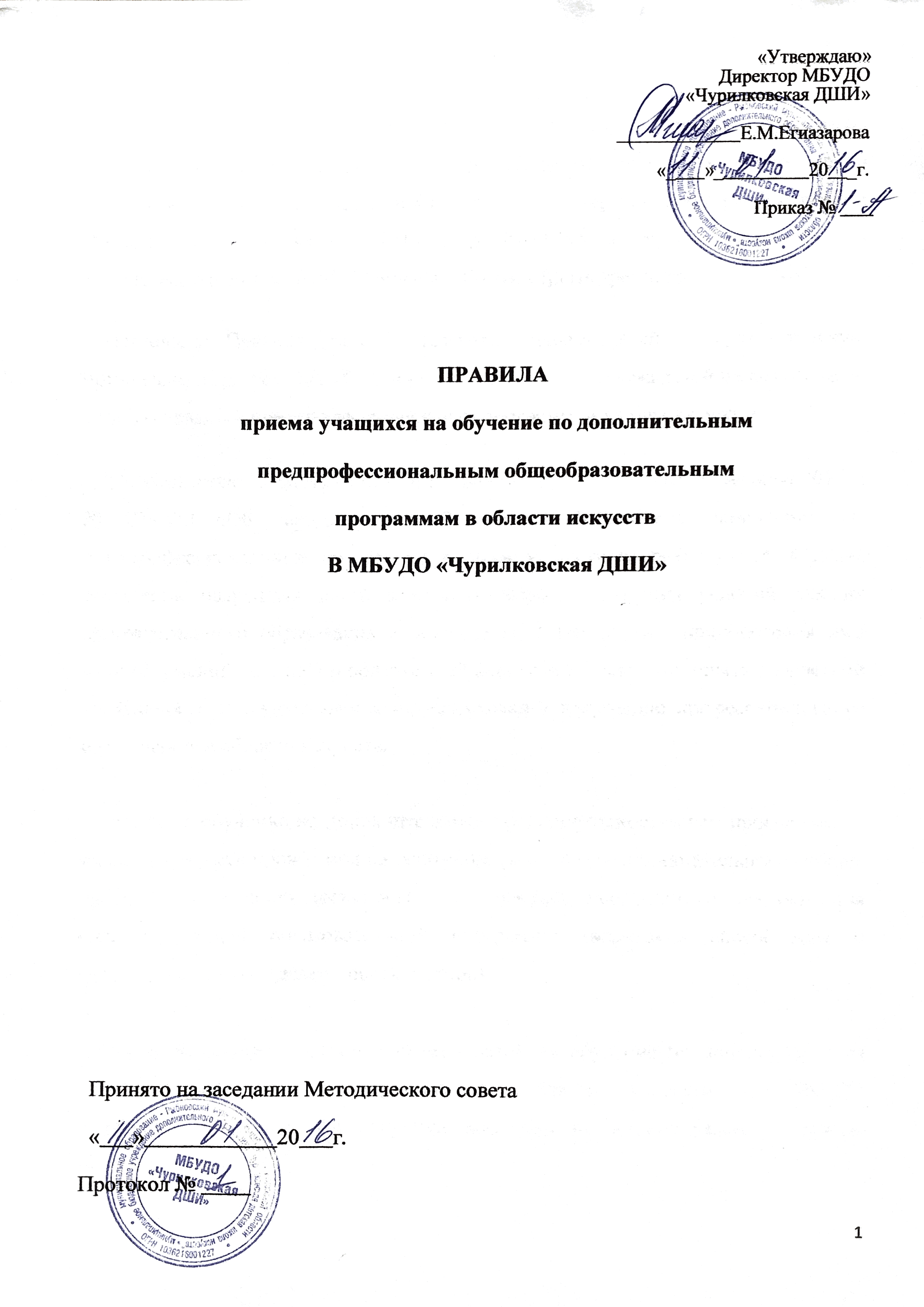 Общие положенияНастоящие Правила разработаны на основании Порядка приема на обучение по дополнительным предпрофессиональным общеобразовательным программам в области искусств, утвержденного Приказом Министерства культуры Российской Федерации от 14 августа 2013 года № 1145 и зарегистрированного в Министерстве юстиции РФ 20 января 2014 года (регистрационный № 31048).Настоящие Правила (далее – Правила) приема детей в образовательную организацию (далее – ДШИ) устанавливает порядок приема детей на обучение по дополнительным предпрофессиональным программам в области искусств.В соответствии с частью 3 статьи 83 Федерального закона от 29 декабря 2012 г. № 273-ФЗ «Об образовании в Российской Федерации» дополнительные предпрофессиональные программы в области искусств реализуются в целях выявления одаренных детей в раннем возрасте, создания условий для их художественного образования и эстетического воспитания, приобретения ими знаний, умений, навыков в области выбранного вида искусств, опыта творческой деятельности и осуществления их подготовки к получению профессионального образования в области искусств.Прием на обучение по дополнительным предпрофессиональным программам в области искусств проводится на основании результатов индивидуального отбора, проводимого в целях выявления лиц, имеющих необходимые для освоения соответствующей образовательной программы творческие способности и физические данные (далее - поступающие).Для организации проведения приема детей на обучение по дополнительным предпрофессиональным программам в области искусств в МБУДО «Чурилковская ДШИ» формируются комиссии по индивидуальному отбору поступающих.Комиссия по индивидуальному отбору поступающих (далее - комиссия) формируется	по	каждой	дополнительной предпрофессиональной  образовательной  программе  в   области   искусств  (далее - предпрофессиональная программа) отдельно.Состав комиссии, порядок формирования и работы комиссии определяются приказом директора ДШИ.Сроки и процедура проведения отбора детей, поступающих в ДШИПрием проводится с 1 июня по 10 июня соответствующего года, а при наличии свободных мест для приема на обучение по соответствующим предпрофессиональным программам в образовательной организации дополнительный срок приема осуществляется в соответствии с пунктом 22 настоящего Порядка (с 20 по 30 августа). ДШИ самостоятельно устанавливает сроки проведения приема в соответствующем году в рамках данного периода согласно приказу руководителя школы.Не позднее, чем за 10 календарных дней до начала приема документов ДШИ размещает на своем официальном сайте и на информационном стенде школы следующую информацию:правила приема в образовательную организацию;перечень предпрофессиональных программ, по которым ДШИ объявляет прием в соответствии с лицензией на осуществление образовательной деятельности;информацию о формах и сроках проведения конкурсного отбора поступающих;особенности проведения приема поступающих детей с ограниченными возможностями здоровья;количество вакантных мест для приема по каждой предпрофессиональной программе за счет ассигнований муниципального бюджета;сведения о работе комиссии по приему и апелляционной комиссии;правила	подачи	и	рассмотрения	апелляций	по	результатам	приема	в образовательную организацию.При поступлении ребенка в школу родители (законные представители) подают на имя директора следующие документы:заявление установленного образца на имя руководителя ДШИ;медицинскую справку о состоянии здоровья ребенка с заключением врача о возможности заниматься в группах дополнительного образования по избранному профилю;копию свидетельства о рождении ребенка (от 14 лет – копию паспорта).Для	проведения	индивидуального	отбора	поступающих в ДШИ проводит предварительные прослушивания, просмотры, показы.Формы проведения отбора по конкретной предпрофессиональной программе устанавливаются ДШИ самостоятельно с учетом федеральных государственных требований к минимуму содержания, структуре и условиям реализации дополнительных предпрофессиональных общеобразовательных программ в области искусств и срокам обучения по этим программам (далее - ФГТ).Локальный акт ДШИ	устанавливает на конкретный учебный год (с учетом ФГТ):сроки и формы проведения приемных испытаний;требования, предъявляемые к уровню творческих способностей ифизическим данным поступающих (по каждой форме проведения отбора);систему оценок, применяемую при проведении приема в образовательную организацию;условия и особенности проведения приема для поступающих детей, в т.ч. и	с ограниченными возможностями здоровья.Установленные ДШИ требования, предъявляемые к уровню творческих способностей и физическим данным поступающих, а также система оценок, применяемая		при		проведении		отбора, должны способствовать выявлению творческих способностей и физических данных,	необходимых	для	освоения	соответствующих предпрофессиональных программ.При проведении индивидуального отбора присутствие посторонних лиц не допускается.Решение о результатах приема в ДШИ принимается комиссией на закрытом заседании простым большинством голосов членов комиссии, участвующих в заседании, при обязательном присутствии председателя комиссии или его заместителя. При равном числе голосов председательствующий на заседании комиссии обладает правом решающего голоса.На каждом заседании  комиссии  ведется  протокол,  в  котором  отражается мнение всех членов комиссии.Протоколы заседаний комиссии либо выписки из протоколов хранятся в личном деле обучающегося, поступившего в ДШИ на основании результатов отбора поступающих, в течение всего срока хранения личного дела.Результаты по каждой форме проведения индивидуального отбора объявляются не позднее трех рабочих дней после проведения приема.  Объявление результатов осуществляется путем размещения по фамильного списка-рейтинга  с  указанием  оценок,   полученных   каждым   поступающим,   на информационном стенде, а также на официальном сайте образовательной организации.Комиссия  передает  сведения  об  указанных   результатах  руководителю ДШИ не позднее следующего рабочего дня после принятия решения о результатах отбора.Подача и рассмотрение апелляцииРодители (законные представители) поступающих вправе подать апелляцию в письменном виде по процедуре и (или) результатам проведения индивидуального отбора в апелляционную комиссию не позднее следующего рабочего дня после объявления результатов отбора поступающих.Состав  апелляционной  комиссии  утверждается   приказом  руководителя ДШИ. Апелляционная комиссия формируется в количестве не менее трех человек из числа работников образовательной организации, не входящих в состав комиссий по отбору поступающих в соответствующем году.Апелляция  рассматривается  не  позднее   одного   рабочего   дня   со   дня ее подачи на заседании апелляционной комиссии, на которое приглашаются родители (законные представители) поступающих, не согласные с решением комиссии по отбору поступающих.Для рассмотрения апелляции секретарь комиссии по приему в течение трех рабочих дней направляет в апелляционную комиссию протокол соответствующего заседания комиссии по приему, творческие работы поступающих (при их наличии).Апелляционная	комиссия	принимает	решение		о	целесообразности или		нецелесообразности	повторного	проведения	отбора	поступающих на обучение, родители (законные представители) которых подали апелляцию. Решение принимается большинством голосов членов апелляционной комиссии, участвующих	в	заседании,	при		обязательном	присутствии		председателякомиссии. При равном числе голосов председатель апелляционной комиссии обладает правом решающего голоса.Решение апелляционной комиссии подписывается председателем данной комиссии и доводится до сведения подавших апелляцию родителей (законных представителей) поступающих под роспись в течение одного рабочего дня, следующего за днем принятия решения.На каждом заседании апелляционной комиссии ведется протокол.Повторное проведение отбора детей, поступающих в ДШИ. Дополнительный прием.Повторное проведение индивидуального отбора  поступающих  проводится   в   присутствии    одного    из    членов    апелляционной    комиссии в течение трех рабочих дней со дня принятия апелляционной  комиссией  решения о целесообразности такого отбора.Поступающим,       не       проходившим       индивидуальный        отбор  по уважительной причине (болезнь или иные обстоятельства, подтвержденные документально),	предоставляется	возможность	пройти отбор в иное время, но не позднее  окончания  срока  проведения индивидуального отбора поступающих, установленного (ДШИ) согласно пункту 7 настоящего Порядка (с 1 июня по 10 июня).Дополнительный индивидуальный отбор детей, поступающих в ДШИ осуществляется  при  наличии   свободных   мест   в   сроки,   установленные ДШИ согласно пункту 7 настоящего Порядка (с 20 по 30 августа).Зачисление учащихся на обучение по дополнительным предпрофессиональным образовательным программам осуществляется на основании решения приемной комиссии Приказом руководителя ДШИ 31 августа текущего года.